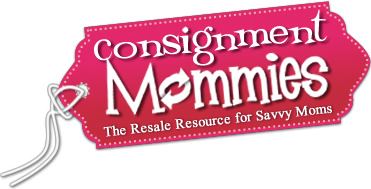 Jan. XX, 2016	Media Contact:      	Sale Owner Name, XXX.XXX.XXXX		Email							       	Website AddressXX Children’s Consignment Sale Named One of  ConsignmentMommies’ 2015 National Top 10 Consignment SalesGREENSBORO, N.C. – XXX Children’s Consignment Sale has been named as one of ConsignmentMommies’ 2015 National Top 10 Consignment Sales. The leading kids’ consignment resource, ConsignmentMommies heard from savvy shoppers and consignors and an expert judging panel to name the premiere children’s consignment sales in the nation.“Kids consignment sales are a simple concept that have become a new way of life for many budget conscious Americans. It is such an honor to highlight outstanding sales in this valuable industry,”  says Chrissy Freeman, Consignment Mommies founder. “XXX is not only one of the best of the sales in the state, but also in the nation. We’re thrilled to recognize this outstanding resale event for its insert something FABULOUS from the application.”  XXX is a leading sale in and around the XX area featuring XXX sellers with more than XXX,000 children’s items. It is held bi-annually in XX and XXX at the XXX Location. For information about the spring 2016 consignment sale, email email address or visit www.website.com.“We are so honored to be selected as one of ConsignmentMommies’ National Top 10 Consignment Sales,” said Your Name, Your Sale Name sale owner. “Insert a quote thanking your consignors and shoppers here.”ConsignmentMommies accepted nominations for its National Top 10 Consignment Sales Contest in October 2015.  In November and December 2015, ConsignmentMommies released the contest ballots and asked the public to vote for their favorite consignment sale. Following the public voting period, consignment, charity and marketing industry veterans judged each sale’s business management, marketing efforts and charitable activities to select the winners.###About ConsignmentMommiesConsignmentMommies is the leading children’s consignment resource.  Founded in 2009 by a mother-daughter team, the website lists almost 2,000 children’s consignment sales events and stores with over 30,000 ratings and reviews provided by the ConsignmentMommies community of consignment shoppers and sellers. It is the go-to source for shoppers and consignors to get industry advice and share ideas. Follow ConsignmentMommies on Twitter @ConsignMommies or become a Facebook fan at www.facebook.com/ConsignmentMommies. For more information, email info@consignmentmommies.com or visit ConsignmentMommies.com. 